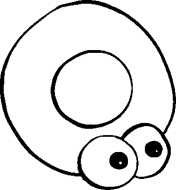 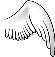 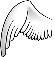 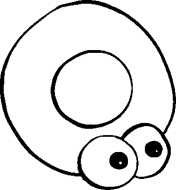 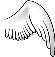 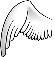 ¡Vaya! Algunas vocales se han portado como simpáticas moscas, que ahora están y ahora no, jejeje. Para trabajar esta ficha, deberás buscarte un compañero. Tú tienes una parte del texto, y tu compañero, la otra. Sólo entre los dos podréis resolver el contenido completo.	La dinámica es muy sencilla: habrás de adivinar qué vocales son las que corresponden al hueco de cada palabra y escribirlas en su sitio. Quien antes termine, que ayude al compañero con lo que le falte. Sólo cuando tengáis todo correcto, buscad al profe, que os dará la respuesta correcta para que podáis corregir vuestro trabajo, y quizá os entregue algo más para poder conocer algunos géneros literarios bíblicos. ¡Ánimo y al toro! (bueno, mejor dicho, ¡a las moscas!).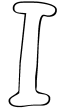 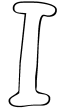 	Cl_ro, c_mo cad_ r_dactor v_vía _n _na ép_ca y c_ltur_ dif_r_nt_, c_da _no s_ expr_sab_ a s_ m_do y p_r _so n_ tod_s l_s t_xtos s_ p_ed_n le_r d_ la m_sm_ man_r_: p_r _j_mplo, n_ le_mos igu_l un ch_st_ qu_ un po_m_ a_nqu_ los d_s nos cu_nt_n c_sas…. 	Por t_do _sto s_ h_ce n_ces_ri_ s_ber d_ gén_ros lit_rari_s, c_noc_r cóm_ s_ expr_sab_n, p_ra q__ n_ s_ n_s _scap_ l_ más _mport_nt_ d_l m_ns_je, l_ q_e Di_s qui_r_ tr_nsmit_r. P_ra _llo, c_m_ un cr_sti_no no ti_n_ un_ b_la d_ cr_st_l q__ l_ p_rmita ad_vin_r q_é pas_b_ p_r d_ntr_ d_ la c_b_za d_l r_dactor, l_ igl_si_ empl_a l_s m_smos mét_dos históric_-crít_cos q_e se _san p_r_ _st_di_r cu_lqui_r _tro t_xto lit_rari_, con id_a d_ lleg_r a l_ v_rd_d q__ h_y tr_s el f_ndo d_ las p_labr_s. Es c_mo cu_nd_ a un c_ram_lo le quit_m_s su _nvoltori_ p_ra ll_gar a lo q_e int_r_sa, el car_mel_. Pu_s d_ eso s_ tr_ta.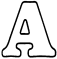 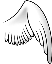 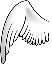 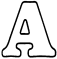 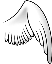 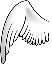 